Тверской государственный университет (Россия)Великотырновский университет им. Святых Кирилла и Мефодия (Болгария)АНО «Институт научных коммуникаций» г. Волгоград (Россия)XI МЕЖДУНАРОДНАЯ НАУЧНО-ПРАКТИЧЕСКАЯ КОНФЕРЕНЦИЯ25-29 МАРТА 2019 ГОДАТверь 2019ИНФОРМАЦИОННОЕ ПИСЬМОУважаемые коллеги!Приглашаем Вас принять участие в X Международной научно-практической конференции «Факторы развития экономики России», которая состоится 25-29 марта 2019 года в Институте экономики и управления Тверского государственного университета.Место проведения: г. Тверь, ул. 2-я Грибоедова, 22. Тверской государственный университет, корпус 7, Институт экономики и управления.  К участию в конференции приглашаются: преподаватели и научные работники, докторанты и аспиранты вузов России и зарубежных стран, руководители и специалисты предприятий, научных и общественных организаций, представители исполнительных и законодательных органов власти, направления деятельности которых соответствуют тематике Конференции.Формы участия: очная и заочная.Языки конференции: русский, английский.Программа конференции28 марта, четверг, Пленарное заседание.25-29 марта, Работа тематических секций.Тематика секций конференцииК сведению участников конференцииОрганизационный взнос за участие в конференции не предусмотрен. За публикацию статей плата не взимается.По результатам конференции будут собраны научные материалы и размещены в электронном научно-практическом журнале «ИнноЦентр». Статьи публикуются на веб-сайте журнала в виде файлов в формате PDF. Журнал входит в российский индекс научного цитирования (РИНЦ). Для публикации статей авторы должны выслать в адрес оргкомитета:- заявку на участие (см. Приложение 1);- научную статью (отвечающую требованиям);- лицензионный договор о предоставлении права использования произведения (лицензионный договор и образец его заполнения высылаются после принятия статьи к публикации);- совместное письменное согласие на публикацию материала в журнале «ИнноЦентр» (при наличии соавторов — за подписями всех) и заявление о том, что статья является собственной разработкой автора (авторов), нигде ранее не печаталась и не находится на рассмотрении в других изданиях (см. Приложение 3). С темами докладов конференции прошлых лет можно ознакомиться на сайте Института экономики и управления ТвГУ в разделе «Научная работа», в подразделе «Международные конференции» на странице конференции «Факторы развития экономики России»  (http://eco.tversu.ru/Conf/conf05.html).Редакционная коллегия оставляет за собой право на незначительное редактирование предоставленных к публикации материалов, а также на отказ в публикации материалов, не соответствующих тематике конференции или предоставленных с нарушением сроков сдачи и правил оформления.Все поступившие статьи дважды проверяются на оригинальность, которая должна быть не менее 60%. Первая проверка осуществляется при поступлении статьей в оргкомитет, вторая – при передачи их в редакцию журнала «ИнноЦентр».Рекомендуется в рамках сотрудничества с редакцией «ИнноЦентра» использовать опубликованные в их журнале материалы и делать на них ссылки.По вопросам, связанным с проведением конференции, следует обращаться к зам директора Института экономики и управления по научной работе Романюку Александру Владимировичу, e-mail: romanjuck_a_v@list.ru Для участия в конференции необходимо1. До 22 марта 2019 г. включительно отправить заявку (Приложение 1) на участие в конференции по прилагаемой форме (пример названия файла: Конференция_Фамилия_Город_Заявка.doc) в оргкомитет конференции (e-mail: konferenc-ieiu-tvgu@bk.ru) с целью подготовки программы мероприятия, которая будет размещена на сайте Института.2. До 22 марта 2019 года включительно отправить научную статью (пример названия файла: Конференция_Фамилия_Город_Статья.doc) в оргкомитет конференции (e-mail: konferenc-ieiu-tvgu@bk.ru ).После отправки материалов по электронной почте в течение 3-х суток Вы должны получить сообщение «Материалы получены». При неполучении данного сообщения просим повторить отправку материалов или позвонить специалисту по учебно-методической работе кафедры финансов Яхфуфи Татьяне Николаевне по тел. 8 (4822) 77-83-84 в рабочие дни с 11.00 до 14.00. Статья считается принятой к публикации, если автором получено подтверждение от оргкомитета, лицензионный договор и образец его заполнения.Требования к оформлению статей для опубликованияК участию в конференции принимаются статьи, выполненные как индивидуально, так и авторским коллективом. Максимальное количество соавторов одной статьи – 3 человека.От одного автора принимается только одна статья. Данное требование распространяется также на материал, выполненный в составе коллектива. Общие требования к оформлениюМатериалы предоставляются в электронном виде (в формате doc или docx MS Word 97 и выше).Минимальный объем статьи – не менее 5-и страниц объема А4.Максимальный объем материалов – до 12 страниц объема А4.Материалы статей должны быть тщательно отредактированы;Формулы должны быть выполнены с помощью редактора Equation Editor 3.0;Рисунки должны быть выполнены в графическом редакторе с расширением *.jpg или *.bmp (600 dpi).Поля: верхнее — 2.0, нижнее — 2.0, внутри — 2.0, снаружи — 2.0 см;Колонтитулы: 1,25 см.Шрифт: Times New Roman, 14 кегль.Высота шрифта: 12 пт.Абзацный отступ: 1.25 см;Межстрочное расстояние: 1 интервал.Выравнивание: по ширине.Рекомендации авторам:В тексте перед началом статьи указываются: коды УДК (обязательно) и ГРНТИ (желательно), согласно действующей номенклатуре специальностей научных работников (помещены на сайте Департамента науки).Индексы располагаются вверху слева.С новой строки по центру на русском языке располагается название статьи: Заголовок - прописной полужирный шрифт (по центру) 12 пунктов, ниже:- список авторов: Авторы - строчный полужирный шрифт (по центру) 12 пунктов;- место работы: Названия организаций, в которых выполнялась работа - строчный обычный (по центру) 11 пунктов, название подразделения - строчный курсив (по центру) 11 пунктов;- Аннотация, отражающая цель работы, её результаты и выводы (не более 200 слов) - строчный обычный (по ширине), размер шрифта 11 пунктов;- ключевые слова, в количестве не менее трёх, размер шрифта 11 пунктов, курсив. Само словосочетание "Ключевые слова" - полужирный курсив, 11 пунктов.Аннотация и ключевые слова даются с отступом 0.5 см, без красной строки. Далее следует текст статьи.Сноски на цитаты даются по тексту статьи в квадратных скобках с указанием номера источника в списке литературы и цитируемых страниц (например, [6, с. 15]). В конце статьи указывается список использованной литературы согласно нумерации по сноскам.Далее следуют на английском языке: название статьи, И.О. Фамилия автора, название организации, название подразделения, аннотация, ключевые слова.Завершают статью сведения об авторах:ФАМИЛИЯ Имя Отчество - полностью, ученое звание, научная степень, должность и место работы, адрес электронной почты.Список литературы к статье должен содержать все цитируемые и упоминаемые в тексте работы. Размер шрифта 11 пунктов. Абзацный отступ 0.5 см. Номер ссылки в тексте заключается в квадратные скобки, в списке литературы - нумеруется арабскими цифрами с точкой без скобок. Списки оформляются в соответствии с ГОСТ Р 7.0.5-2008. «Библиографическая ссылка. Общие требования и правила составления».Таблицы располагаются по тексту по мере их упоминания. Таблицы должны иметь тематические заголовки. Номер таблицы выравнивается по правому краю, далее с новой строчки по центру выравнивается её название. В названии таблицы размер шрифта 11 пунктов.
Если в таблице есть Примечание, то оно указывается шрифтом, соразмерным с табличным. Рисунки располагаются по тексту по мере их упоминания. Должны иметь тематические заголовки. Иллюстрации, встраиваемые в текст, должны быть выполнены в одном из стандартных форматов (TIFF, JPEG, PNG и др.) с разрешением не ниже 300 dpi (предпочтительно 600 dpi). Рисунки встраиваются в текст в масштабе 1:1 через опцию «Вставка-Рисунок-Из файла» с обтеканием «В тексте» с выравниванием по центру страницы без абзацного отступа. Иные технологии вставки и обтекания не рекомендуются.
Подписи к рисункам выполняются шрифтом 11 пунктов.Размеры шрифтов на рисунках не должны сильно отличаться от размера шрифта основного текста.Для набора формул следует использовать редактор формул Microsoft Equation 3.0 (Вставка- Объект- Создание - Microsoft Equation) с размерами, рекомендуемыми по умолчанию (обычный - 12 пт; крупный индекс 7 пт, мелкий индекс - 5 пт; крупный символ - 18 пт; мелкий символ - 10 пт).Не допускаются формулы, внедренные как изображение.Требования к оформлению заголовковОбразец оформления статьи приведен в Приложении 2.Приложение 1Заявка-анкета на участие в конференцииЗаявка-анкета подлежит обязательному заполнению каждым участником (соавтором) и направляется в электронном виде вместе со статьей по электронной почте в отдельном файле.Приложение 2Образец оформления статьиУДК РАНЖИРОВАНИЕ ЧЕЛОВЕЧЕСКОГО КАПИТАЛА РЕГИОНОВ РОССИИА.В. Романюк, Тверской государственный университет, г. Тверь, РоссияВ статье рассматривается проблема оценки и сопоставления человеческого капитала регионов России. Отобраны показатели статистики для характеристики капитала образования, трудового капитала, капитала здоровья и социально-культурного капитала территории. Ключевые слова: человеческий капитал региона, капитал образования, трудовой капитал, капитал здоровья, социально-культурный капитал, индикатор; ранжирование.Проблема структурирования человеческого капитала имеет различные аспекты. Во-первых, следует отметить, что человеческий капитал отдельных индивидов в совокупности образует человеческий капитал семьи, организации, которые, в свою очередь, выступают основой для человеческого капитала отдельных регионов и страны в целом (рисунок 1). Рисунок 1 - Структура человеческого капитала по уровню агрегирования В качестве индикаторов элементов человеческого капитала регионов были отобраны следующие статистические показатели (таблица 1). Таблица 1 - Индикаторы оценки человеческого капитала региона**Разработано по данным: [1, 3].Таким образом, несмотря на изменчивость ряда индикаторов во времени, положение регионов по уровню человеческого капитала отличается некоторой степенью инертности, что указывает на отсутствие устойчивого развития ряда общественных сфер и на усиление дифференциации между территориями. Это приводит к перетеканию данного вида капитала в более привлекательные субъекты Федерации из-за их близкого экономико-географического местоположения.  Список использованных источниковГерман М.В., Помулева Н.С. Человеческий капитал как основной фактор инновационного развития// Вестник Томского государственного университета. Экономика. 2012. № 1. С. 149-153.Монахов И.А. Многокритериальная факторная модель влияния интеллектуального капитала государственного научного центра на эффективность его деятельности // ИнноЦентр. 2016. №3. С. 13-32.Хмелева Г.А. Человеческий капитал как условие формирования инновационной экономики региона: монография. Самара: САГМУ, 2012.  168 с.Регионы России. Социально-экономические показатели [Электронный ресурс]. Электрон. текстовые и граф. дан. М.: Федеральная служба государственной статистики. URL: http://www.gks.ru/wps/wcm/connect/ rosstat_main/rosstat/ru/statistics/publications/catalog/doc_1138623506156 (дата обращения 18.02.15)HUMAN CAPITAL RANKING IN THE REGIONS OF RUSSIA ON THE BASIS OF STATISTICAL INDICATORSA.V. Romanyuk, Tver State University, Tver, RussiaThe article considers human capital evaluation and comparison in the regions of Russia. There are statistical indicators to characterise educational capital, labor capital, health capital, social and cultural capital of the territory. Keywords: human capital of the region, educational capital, labour capital, health capital, social and cultural capital, indicator; ranking.Об авторе:РОМАНЮК Александр Владимирович, кандидат экономических наук, доцент, доцент кафедры финансов Тверского государственного университет, г. Тверь, Россия, e-mail: romanjuck_a_v@list.ruПриложение 3Образец письменного согласия на публикацию материала в журнале «ИнноЦентр» и заявление об оригинальностиВ редакцию журнала «ИнноЦентр»от ___________________________________________________________
_______________________________ЗаявлениеПредставленная для публикации статья ______________________
______________________________________________________ (название) является нашей собственной научной разработкой (и не содержит чужих материалов, т.е. плагиата), ранее нигде не печаталась и не находится на рассмотрении в других журналах. Даем согласие на публикацию статьи _________________________________
_______________________________________________________ (название) 
в журнале «ИнноЦентр». Дата Авторы статьи:____________ 			________________(подпись)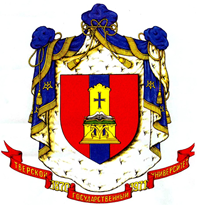 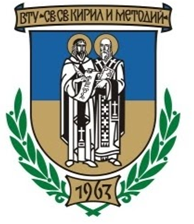 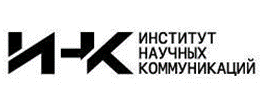 СекцияНазваниеСекция 1Труд, предпринимательство, собственностьСекция 2Экономика предприятий и отраслевых рынковСекция 3Проблемы и перспективы развития региональной экономикиСекция 4Экономический рост России: финансовый аспектСекция 5Проблемы реформирования бухгалтерского учетаСекция 6Математика, статистика и информационные технологии в экономикеСекция 7 Проблемы развития профессионального образования1-я строкаУДК (обычный шрифт, выравнивание по левому краю страницы без отступа)2-я строкаПустая3-я строкаНАЗВАНИЕ СТАТЬИ (заглавные буквы, полужирный шрифт, выравнивание по центру)След. строкаПустаяСлед. строкаИнициалы, фамилия автора (авторов) (полужирный шрифт, выравнивание по центру), Название организации, город, страна (обычный шрифт, выравнивание по центру)След. строкаПустаяСлед. строкаАннотация (обычный шрифт, выравнивание по ширине, отступ слева 0,5 см., не более 200 слов)След. строкаКлючевые слова: (курсив, выравнивание по ширине, отступ слева 0,5 см., отделяются друг от друга запятой)След. строкаПустаяСлед. строкаТекст статьи (обычный шрифт, выравнивание по ширине с отступами первых строк абзацев на 1,25 см.)……1-я строка после окончания текста статьиПустая2-я строка после окончания текста статьиСписок использованных источников (полужирный шрифт, выравнивание по ширине, абзац 0,5 см.)3-я строка после окончания текста статьиНаименование источника с указанием номера (обычный шрифт, выравнивание по ширине, нумерованный список с абзацного отступа 0,5 см.)……1-я строка после окончания списка литературыПустаяСлед. строкаНАЗВАНИЕ СТАТЬИ НА АНГЛИЙСКОМ ЯЗЫКЕ (заглавные буквы, полужирный шрифт, выравнивание по центру)След. строкаПустаяСлед. строкаИнициалы, фамилия автора (авторов) на английском языке (полужирный шрифт, выравнивание по центру), название организации, город, страна на английском языке (обычный шрифт, выравнивание по центру)След. строкаПустаяСлед. строкаАннотация на английском языке (обычный шрифт, выравнивание по ширине без отступа первой строки, 5-7 строк)След. строкаКлючевые слова на английском языке: (курсив, выравнивание по ширине без отступа первой строки, отделяются друг от друга запятой)След. строкаПустаяСлед. строкаОб авторе: (курсив, выравнивание по ширине с абзацным отступом)След. строкаФАМИЛИЯ Имя Отчество, ученая степень, ученое звание, должность, название организации, e-mail (обычный шрифт, выравнивание по ширине без отступа)Автор 1Автор 2Автор 3Фамилия, имя, отчество (полностью)Ученая степеньУченое званиеСтранаГородОрганизация (место работы/ учебы)Должность/ Аспирантура, курсE-mailПочтовый адрес с указанием индекса и Ф.И.О. адресата (для отправки сборника)Название статьиНомер и название секцииФорма участия(нужное подчеркнуть)Очная (выступление с докладом)Заочная (только публикация)Очная (выступление с докладом)Заочная (только публикация)Очная (выступление с докладом)Заочная (только публикация)ЭлементПоказателиКапитал образованиячисленность студентов образовательных учреждений ВО на 10 тыс. чел. населения (Х1)Капитал образованиячисленность персонала, занятого научными исследованиями и разработками, на 10 тыс. чел. занятых в экономике (Х2)Капитал образованияудельный вес инвестиций в образование к общему объему инвестиций в основной капитал (Х3)Капитал образованиядоля расходов на образование в расходах домашних хозяйств (Х4)